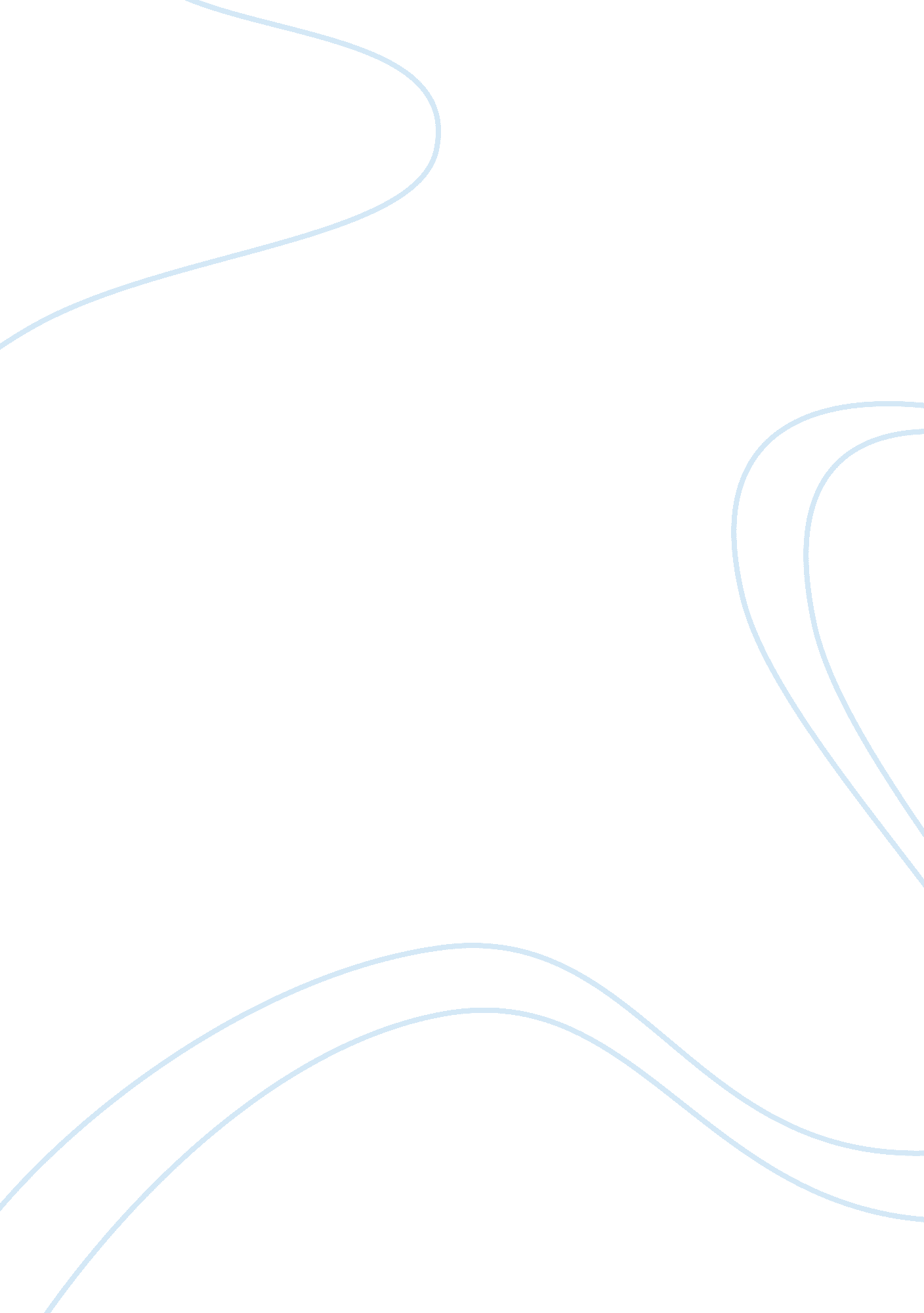 What do you think are the most important qualities for women to succeed in todays...Linguistics, English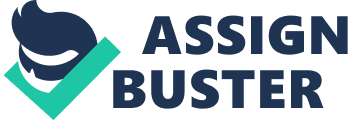 Women’s Success in the Present Business Environment ID Women’s Success in the Present Business Environment 
Success in the field of business in the present society requires many attributes. An ability to apply oneself for a long period of time in a very strenuous manner can produce great results only if it is done so by a person who is highly qualified. Education and the skills that it offers is thus, one of the most important factors that has determined the success of people in the twentieth and the twenty first century. 
Traditionally an oppressed group, women have benefited more from education as it enabled them to move out of their earlier cloistered existences. Education has infused them with an understanding of liberty, which they use for their own good. Margaret Thatcher once said, “ If you want something say ask a man, if you want something done ask a woman” (Evans, M. 2009). This can be seen as representative of the increasing importance that women had achieved in the twentieth century, Margaret Thatcher being a shining example of this. 
The ability to communicate to all sections of a firm would be one of the most important abilities that decide the success of a woman professional in the business environment of the twenty first century. Communicating with different people from different sections of the society is a challenge and would require women o come out of the roles that are traditionally assigned to them. These roles could pull them back from success as it may be construed to be a weakness. Communication requires one to be aware of the different situations that may arise in the functioning of a business firm as different situations would require different modes of communication. 
The ability that women are traditionally assigned, that of organization, is also something that is greatly required in business environments of today. It would enable the organization of events and meetings which may be crucial in the success of young women professionals. Being noticed in a business firm would require women to take up such roles and seek to be noticeable to their seniors at the workplace. An urge to succeed should be behind these actions of the employee. This would result in them wanting to succeed for the sake of their career rather than traditional institutions like the family. 
Being creative is another essential aspect of a person’s character that would enable him or her to succeed. This is a feature that is, again, traditionally attributed to women. Hence, women have lesser difficulties in accepting this role. This is also part of a person’s ability to be a leader. This ability would be the one that helps a person be successful in today’s business environment as the leaders of a firm would look to groom future leaders. 
Having made an assessment of these qualities, I would say that I possess most of them and would be able to be successful in the field that I have chosen. The way in which girls are brought up in the twenty first century enables them to cultivate these attributes without losing traditional strengths and I am a good example of this. 
Reference List 
Evans, M., 2009. S. K. I. R. T. S in the Boardroom, John Wiley & Sons. 